УдобренияЖитин, Ю. И. Влияние отходов сахарного производства на состояние чернозема выщелоченного и продуктивность культур / Ю. И. Житин, Н. В. Стекольникова // Земледелие. - 2013. - № 6. - С. 23-25. - 4 табл. Рассматриваются результаты исследований по воздействию вторичных ресурсов сахарного производства на агросистемы. Установлено влияние фильтрационного осадка и свекловичного жома на состояние почвенно-биотического комплекса и продуктивность культур.Заришняк, А. С. Влияние удобрений на продуктивность зерносвекловичного севооборота / А. С. Заришняк, В. В. Иванина // Агрохимия. - 2013. - № 9. - С. 33-39. - 5 табл. Изучено влияние доз и соотношений элементов питания на кормовую и товарную продуктивность зерносвекловичного севооборота на черноземе оподзоленном в течение 20-летнего периода. Применение минеральных удобрений увеличивало продуктивность севооборота на 6-25%, которая в течение 2-х ротаций практически не изменилась. Крутских, Л. П. Продуктивность зернопропашного севооборота и плодородие чернозема под влиянием удобрений / Л. П. Крутских, Р. Н. Луценко // Земледелие. - 2013. - № 6. - С. 11-12. - рис, табл. В полевом стационарном опыте в условиях лесостепи Центрального Черноземья оценивали эффективность систематического внесения органических и минеральных удобрений. Многолетнее применение удобрений увеличило продуктивность севооборота, стабилизировало содержание гумуса в почве, повысило содержание доступных форм фосфора и калия, но привело к подкислению чернозема типичного.Никитин, В. Каждому полю - свои удобрения / В. Никитин, В. Мельников // Сельская жизнь. - 2013. - № 36. - С. 6. Правительством Белгородской области принята программа "Внедрение биологической системы земледелия на территории Белгородской области на 2011-2018 гг.", в которой предусмотрены мероприятия по повышению плодородия пахотных земель, включающие пересмотр структуры посевных площадей в пользу многолетних, главным образом бобовых трав, внедрение сидеральных культур и комбинированных посевов, обязательное полное внесение органических удобрений. Предложено в качестве основной меры биологизация почв за счет применения био-органо-минеральных и органических удобрений, полученных в процессе переработки отходов животноводства.Применение бактериальных и минеральных удобрений под полевые культуры на черноземах Ростовской области / Е. В. Агафонов [и др.] // Достижения науки и техники АПК. - 2013. - № 9. - С. 32-34. - табл. В полевых опытах на черноземных почвах Ростовской области изучали эффективность использования бактериальных и минеральных удобрений на полевые культуры.Составитель: Л. М. Бабанина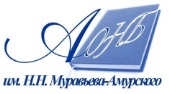 Государственное бюджетное учреждение культуры«Амурская областная научная библиотека имени Н.Н. Муравьева-Амурского